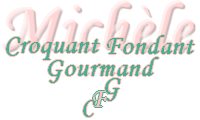 Velouté léger aux carottes et au thym   
Pour 8 Croquants-Gourmands 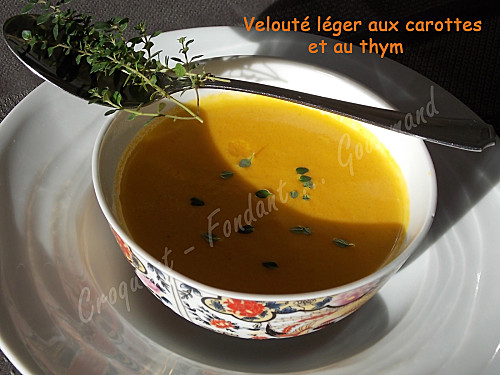 - 1 kg de carottes - 2 oignons - 3 gousses d'ail - 1 grosse branche de thym - 1 litre d'eau
- 2 tablettes de bouillon de volaille - 150 g de crème fraîche épaisse - ½ càc de cumin moulu Ducros
- sel & poivre du moulin - huile d'olivePeler et laver les oignons, les carottes et l'ail. Émincer grossièrement les légumes. Faire revenir quelques minutes les oignons dans l'huile chaude. Ajouter les carottes et l'ail et remuer pendant quelques instants. Mouiller avec l'eau et ajouter les tablettes de bouillon et le thym. Laisser cuire 10 minutes à partir de l'entrée en pression. Mixer le potage. Rectifier l'assaisonnement en sel & poivre. Ajouter la crème, le cumin et mixer à nouveau. Servir bien chaud. 